DRAFT Log of Claims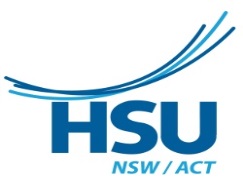 Ramsay Health Care NSW EAAs of 23/03/2023NOTE: This is a work-in-progress document. Dependent upon feedback from HSU members and delegates, some claims below may not appear in the final version, and further claims may be added. Fairer remuneration, valuing us for the work we do Annual wage increases, figures TBD. {High} Employer superannuation contribution to be above the legislative guarantee. {Medium-Low}Increases to leave entitlements in view of the ‘endemic’ and community health needs. {Medium-High}Work/life balance and career supportIncreases to paid parental leave (and superannuation). Additional paid leave for secondary carer. {Medium} Expansion to Community Services Leave, to include Family eligibility conditions. {Medium} Reference to Domestic Violence Leave and clarification of requirements. {Medium-Low}Paid leave for professional development and training. {Medium-Low} A fairer, safer work environmentConsultation about major changes: include Union notification. {Medium} Dispute resolution: include clearer reference to Union. {Medium}Better on-call pay and conditions. {Medium} Minimum engagement pay entitlement of 4 hours or more. {Low} 10-hour minimum break (otherwise allowance/pay) between shifts. {Medium}Union members representation and education Paid leave for annual union conference and training. Union noticeboard space, including a copy of the EBA available. Union participation in orientations for new employees. …And more! Want to have your say? Not already an HSU member? Join your union via:  www.hsu.asn.au/join or 1300 HSU NSW.